GATHERING OF PERSONAL INFORMATIONMacMillan Foundation NPC is gathering your personal information for evaluation of the 2023/2024 MacMillan Foundation NPC bursary purposes only. Your information will be kept safe and processed in a responsible manner. By signing this agreement, you approve to these conditions.HOW TO APPLY FOR THE BURSARYSUCESSFUL APPLICANTS WILL BE REQUIRED TO ENTER INTO A BURSARY AGREEMENT WITH THE MACMILLAN FOUNDATION NPC IN ORDER TO PARTICIPATE IN THE SCHEME. THERE WILL BE NO WORK-BACK OBLIGATION IN RETURN FOR THE AWARD.telmobilee-mailwebsite+27 (0) 12 665 0937+27 (0) 82 457 0532admin@macmillanfoundation.co.zawww.snapp.org.za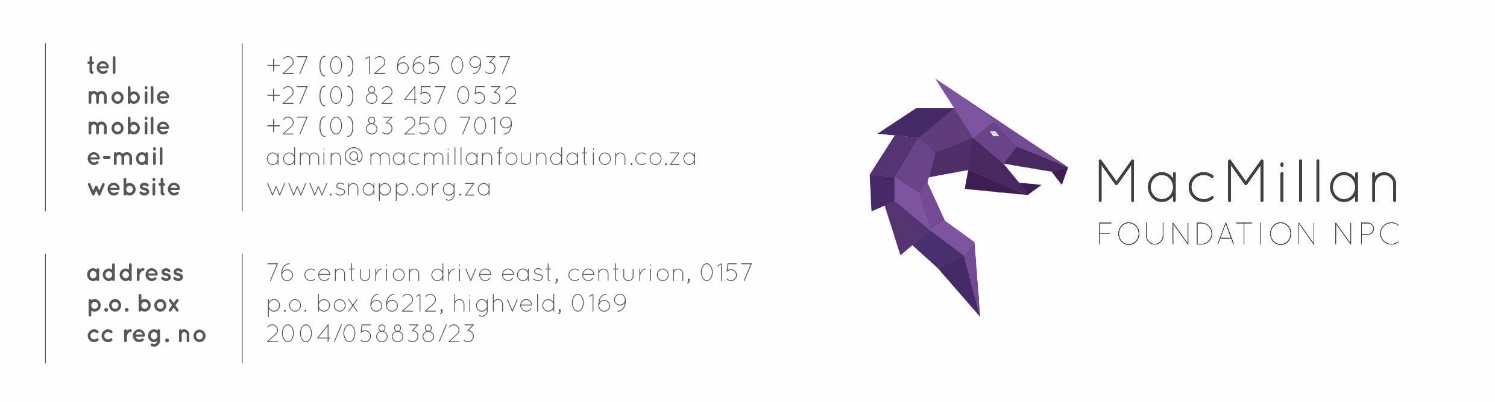 addressp.o. addresscc reg. no76 centurion drive east, centurion, 0157p.o. box 66212, highveld, 01692017/297773/08MacMillan Foundation Bursary 2023 - 2024ABOUT THE COMPANY - MacMILLAN FOUNDATION NPCThe MacMillan Foundation NPC was founded by SNAPP Architects (Pty) Ltd in order to further the aspirations of previously disadvantaged women, below thirty-five years of age, for post graduate studies in the field of architecture. ABOUT THE BURSARY PROGRAMMEThe MacMillan Foundation Bursary was created to assist students with strong academic merit, but lacking financial means. The bursary will be awarded to students who are currently studying or intend studying towards the attainment of a Post Graduate Degree in Architecture.PAYMENT OF BURSARYThe Foundation will pay the bursary amount directly into the recipient’s account at the respective academic institution. Payment will only be made on presentation of proof of registration and a Tax Invoice from the academic institution. The bursary is limited to one year of study and restricted to the allocated amount.ELIGIBILITY REQUIREMENTSApplicants must satisfy the following minimum entry criteria before applying:Must be a South African citizenMust be black as defined in RSA B-BBEE CodesMust be femaleMust complete the degree before attaining thirty-five years of ageMust be currently studying or intending studying towards the attainment of a Post Graduate Degree in ArchitectureMust enrol in an accredited university in the Republic of South AfricaMust provide proof of their current accounts with the respective university (indicate if it is paid up in full or still outstanding)Must have strong academic recordMust have no previous criminal recordMacMillan Foundation NPCBursary Application FormAPPLICATION FOR:INDICATE WITH X  APPLICATION FOR:INDICATE WITH X  APPLICATION FOR:INDICATE WITH X  Current Studies (Please provide amount, full course name & institution you wish to attend)Future Studies(Please provide amount, full course name & institution you wish to attend)Study Fees in Arrears(Please indicate amount & include proof with your application)Other (Please provide description, indicate amount & include proof with your application)PERSONAL INFORMATIONPERSONAL INFORMATIONPERSONAL INFORMATIONPERSONAL INFORMATIONNamesTel No.SurnameCell No.ID No.E-mailGenderMarital statusEthnicityDependants  Income of applicant (If any)  Income of applicant (If any)DomicilliumPostal addressDomicilliumPostal addressDomicilliumPostal addressDomicilliumPostal addressPARENT/GUARDIAN INFORMATIONPARENT/GUARDIAN INFORMATIONPARENT/GUARDIAN INFORMATIONPARENT/GUARDIAN INFORMATIONNamesTel No.SurnameCell No.ID No.E-mailGenderMarital statusEthnicityDependantsOccupationIncome P.A.DomicilliumPostal addressDomicilliumPostal addressDomicilliumPostal addressDomicilliumPostal addressADDITIONAL PARENT/GUARDIAN INFORMATIONADDITIONAL PARENT/GUARDIAN INFORMATIONADDITIONAL PARENT/GUARDIAN INFORMATIONADDITIONAL PARENT/GUARDIAN INFORMATIONNamesTel No.SurnameCell No.ID No.E-mailGenderMarital statusEthnicityDependantsOccupationIncome P.A.DomicilliumPostal addressDomicilliumPostal addressDomicilliumPostal addressDomicilliumPostal addressSTUDY DETAILSSTUDY DETAILSInstitutionAccredited Y/NDurationEstimated costAdmission StatusPlease attach course details and quotation from chosen institutionPlease attach course details and quotation from chosen institutionSECONDARY EDUCATIONSECONDARY EDUCATIONYear Grade 12 was completedName of InstitutionAddress of InstitutionAddress of InstitutionAddress of InstitutionTel. No.TERTIARY EDUCATIONTERTIARY EDUCATIONStudying at present? Y/NInstitutionCourseStudent No.Course completion dateBursaries in the past? Y/NIf yes, from whom?Bursary at present? Y/NDissertation if applicableADDITIONAL TERTIARY EDUCATIONADDITIONAL TERTIARY EDUCATIONADDITIONAL TERTIARY EDUCATIONADDITIONAL TERTIARY EDUCATIONADDITIONAL TERTIARY EDUCATIONInstitutionInstitutionCourseCourseStudent No.Student No.Completion dateCompletion dateADDITIONAL TERTIARY EDUCATIONADDITIONAL TERTIARY EDUCATIONADDITIONAL TERTIARY EDUCATIONADDITIONAL TERTIARY EDUCATIONADDITIONAL TERTIARY EDUCATIONInstitutionInstitutionCourseCourseStudent No.Student No.Completion dateCompletion dateCURRENT ACADEMIC RECORDCURRENT ACADEMIC RECORDCURRENT ACADEMIC RECORDCURRENT ACADEMIC RECORDDissertationSubjectsJune resultsJune resultsFinal results123456789101112131415Please attach certified copies of all results & transcriptsPlease attach certified copies of all results & transcriptsPlease attach certified copies of all results & transcriptsPlease attach certified copies of all results & transcriptsEXTRAMURAL ACTIVITIES AND INTERESTS123456789101112131415ACHIEVEMENTS123456789101112CAREER CHOICE ( Briefly describe reasons)VACATION WORK / PRACTICAL EXPERIENCEVACATION WORK / PRACTICAL EXPERIENCEVACATION WORK / PRACTICAL EXPERIENCEDatesEmployerDutiesCONSTRUCTION SITE EXPERIENCECONSTRUCTION SITE EXPERIENCECONSTRUCTION SITE EXPERIENCEDatesSiteImpressionDECLARATIONI,	(Full names)hereby certify that the information provided on this application form is correct and complete.Signature:………………………………………	Date:…………………………………